Class of 1988 Memorial ScholarshipLinda LaFave-Sandau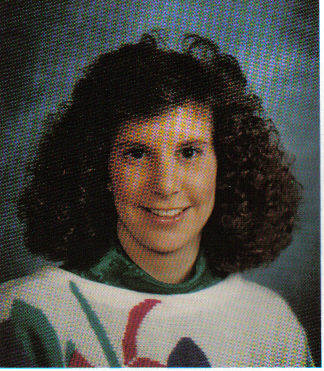     Linda LaFave-Sandau             1970 – 2004Applications will be considered by the following terms of importance:Applicants must be graduating seniors of ABO School District (Sully Buttes High School) who plan to attend an accredited college or university.Applicants must demonstrate Christian Faith, desire and ability to accomplish their goals.Successful candidates must be involved in school and community activities.Preference may be given to students planning to pursue a career in Music Education.To be eligible for Consideration, you must submit:Scholarship Application.  You will attach separate sheets of paper to respond to Section III, Community Activities; Section IV, Work Experience; and Section V, an Essay.Recommendation Form (1). You will submit one recommendation from a high school teacher or administrator who is not related to you.  Family members or selection panel members may not serve as references.Please Note:Your application will be duplicated for a selection committee. Photocopy and write on only one side of each sheet of paper.Any transcript, certification, or recommendation submitted is subject to verification.If you have questions about this application, please call the scholarship administrator at (253)961-6233 or via email to MarthasNightmare@comcast.net.Complete your application and submit all required forms--including any required transcript, certification, or recommendation--in one package.Your submission must be postmarked no later than April 8, 2016.  Send to:Class of 1988 Memorial Scholarship Committeec/o Dawn Lamb-Wagner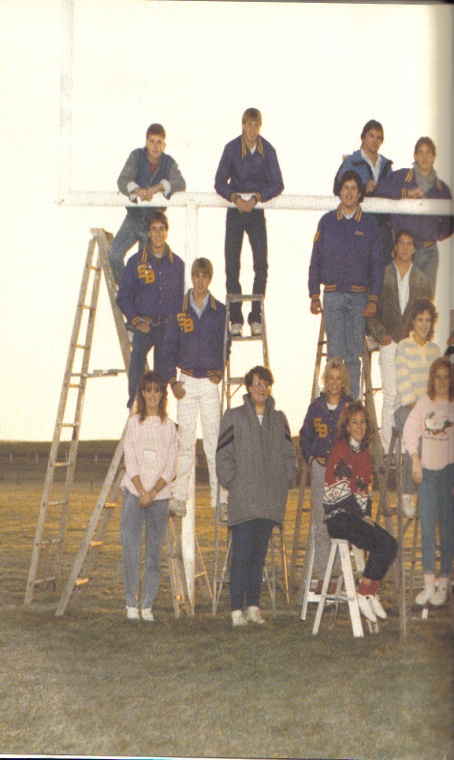 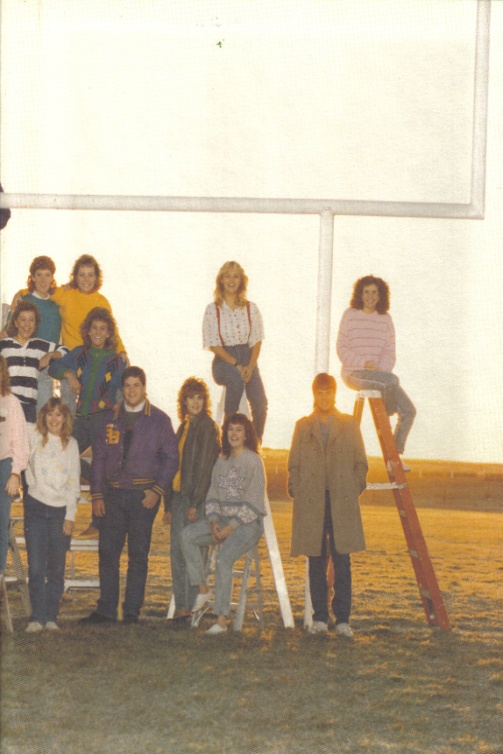 Class of 1988 Memorial ScholarshipApplication FormPlease type or print responses in black ink and complete all sections.I.  STUDENT INFORMATIONStudent’s Name:_____________________________________________________________Last, First, MiddlePermanent Address:_____________________________________________________________Street, City, State, ZipPhone Number:  ________________________________________________Parent/Guardian Name:_____________________________________________________________Last, FirstName of high school _______________________Graduation date________Name of college you plan to attend: _____________________________________________________________Please address the following using additional sheets of paper where applicable.  (Use one side of paper only.)II.  LETTER OF RECOMMENDATION (Use form provided.)Applicants are required to submit one recommendation from a high school teacher or administrator.  Under no circumstances may family or selection panel members serve as references.III.  COMMUNITY ACTIVITIESList the community activities you have participated in during your high school years, any offices held and/or awards received, and year(s) of involvement.IV.  WORK EXPERIENCEDescribe paid work experience and/or volunteer work you have had in the past four years.  List position, employer, and dates of employment.V.  ESSAYWrite an essay of no more than 500 words describing your goals for the future and how your high school experiences helped shape the person you are/will become.VI.  SPECIAL CIRCUMSTANCESIndicate any special personal or family circumstances you would like the selection committee to be aware of.CERTIFICATIONI certify that all information on this form is true and complete to the best of my knowledge._____________________________     _____________________________Applicant’s signature                            Applicant’s name (print) Dated this _____ day of _______________, 2016.Submit this application and all required forms (postmarked by April 8, 2016) to: Class of 1988 Memorial Scholarship Committeec/o Dawn Lamb-WagnerClass of 1988 Memorial ScholarshipRecommendation FormApplicant’s Name:  _____________________________________________Please type or use black ink.1. How long have you known the applicant? More than 10 years 	 5-10 years      3-5 years     	1-3 years2. How have you been acquainted with this applicant?3. What qualities make this applicant a good candidate for this scholarship?4. Additional comments. Please add any information you feel might assist the selection committee in making a scholarship award.  [Attach additional sheet(s) if necessary.]________________________________ 	___________________________________Signature 					Street Address________________________________	___________________________________Print or type name                                           	City, State, Zip Code________________________________ 	___________________________________Title (if school official) 				Telephone